NÁVRH STANOVISKANový pakt o migraci a azyluPro tento document PAC udělil předseda VR výjimku v souladu s čl. 15 odst. 4 jednacího řádu. Dokument tak bude zveřejněn na portálu členů dne 22. února 2021.Návrh stanoviska Evropského výboru regionů –Nový pakt o migraci a azyluDOPORUČENÉ POZMĚŇOVACÍ NÁVRHYCOM(2020) 610 finalNávrh nařízení Evropského parlamentu a Rady o řízení azylu a migrace a o změně směrnice Rady 2003/109/ES a navrhovaného nařízení (EU) XXX/XXX [o Azylovém a migračním fondu]Pozměňovací návrh 163. bod odůvodněníPozměňovací návrh 2Čl. 2 písm. w)Pozměňovací návrh 3Čl. 6 odst. 3Pozměňovací návrh 4Článek 21Pozměňovací návrh 5Čl. 55 odst. 2Pozměňovací návrh 6Čl. 55 odst. 4Pozměňovací návrh 7Čl. 57 odst. 9Pozměňovací návrh 8Článek 72COM(2020) 611 finalPozměněný návrh nařízení Evropského parlamentu a Rady o zavedení společného postupu pro mezinárodní ochranu v Unii a o zrušení směrnice 2013/32/EUPozměňovací návrh 9Bod (2)Pozměňovací návrh 1040. bod odůvodnění písm. h)Pozměňovací návrh 11Článek 35aPozměňovací návrh 12Čl. 40 odst. 1 písm. i)Pozměňovací návrh 13Čl. 40 odst. 5 písm. c)Pozměňovací návrh 14Čl. 41 odst. 5Pozměňovací návrh 15Čl. 41 odst. 9 písm. b)Pozměňovací návrh 16Čl. 41 odst. 11Pozměňovací návrh 17Čl. 41 odst. 13Pozměňovací návrh 18Čl. 41 odst. 14Pozměňovací návrh 19Čl. 41a odst. 2Pozměňovací návrh 20Čl. 53 odst. 9COM(2020) 612 finalNávrh nařízení Evropského parlamentu a Rady, kterým se zavádí prověřování státních příslušníků třetích zemí na vnějších hranicích a mění nařízení (ES) č. 767/2008, (EU) 2017/2226, (EU) 2018/1240 a (EU) 2019/817Pozměňovací návrh 2120. bod odůvodněníPozměňovací návrh 2224. bod odůvodněníPozměňovací návrh 23Čl. 3 odst. 1Pozměňovací návrh 24Článek 6Pozměňovací návrh 25Čl. 9 odst. 3Pozměňovací návrh 26Článek 14COM(2020) 613 finalNávrh nařízení Evropského parlamentu a Rady o řešení krizových situací a zásahů vyšší moci v oblasti migrace a azyluPozměňovací návrh 2711. bod odůvodněníPozměňovací návrh 2816. bod odůvodněníPozměňovací návrh 29Čl. 1 odst. 2Pozměňovací návrh 30Článek 4Pozměňovací návrh 31Čl. 5 odst. 1 písm. c)POLITICKÁ DOPORUČENÍEVROPSKÝ VÝBOR REGIONŮ,vítá návrh Komise týkající se nového paktu o migraci a azylu, jímž Komise hodlá prolomit patovou situaci, která v jednáních mezi členskými státy o společném azylovém a migračním systému panuje již pět let. Podporuje záměr Komise vytvořit komplexní systém pro dlouhodobé řízení migrace, včetně migrace uprchlíků, který bude založen na evropských hodnotách, zejména na hodnotách solidarity a důstojnosti, a také na unijním a mezinárodním právu;je znepokojen tím, že v návrzích, které tento nový balíček tvoří, nebyl dostatečně zohledněn místní a regionální rozměr a že při příjezdu a registraci ponesou opět hlavní odpovědnost státy ležící u vnějších hranic EU. V této souvislosti vnímá negativně skutečnost, že bylo zachováno kritérium prvního vstupu. V zájmu skutečné solidarity proto požaduje, aby byli žadatelé o azyl rychle a spravedlivě rozdělováni do jiných členských států, a vyzývá k rozsáhlejšímu zapojení nové Agentury EU pro azyl, místních a regionálních orgánů a subjektů občanské společnosti;opakuje svůj požadavek, aby bylo nalezeno dlouhodobé řešení výzev spojených s nedovolenými vstupy a aby byly osoby hledající ochranu ubytovávány v souladu s mezinárodním a unijními právem. Zároveň je nutné zajistit, aby byla dodržována zásada nenavracení a aby byly v rámci veškerých rozhodnutí a opatření zohledňovány zájmy zranitelných osob;zdůrazňuje, že není možné stanovit pevnou kvótu pro rozdělování žadatelů o azyl v Unii. V zásadě však vítá návrh Komise zavést mechanismus solidarity, jehož se všechny členské státy budou muset účastnit, přičemž si ovšem budou moci s přihlédnutím ke svým kapacitám volně vybrat z různých forem pomoci;s ohledem na složitost navrhovaného postupu však má pochybnosti o tom, zda bude v praxi uskutečnitelný systém patronátů nad návraty. V této souvislosti navrhuje zavést systém ekonomických pobídek a sankcí, aby bylo možné zaručit provádění mechanismu solidarity;vyzdvihuje význam zásad v oblasti lidských práv a právního státu (jako je například volný přístup k nezávislému poradenství a právnímu zastoupení a k Úřadu vysokého komisaře OSN pro uprchlíky (UNHCR)), jež musí být dodržovány i na vnějších hranicích EU. Platí to zejména v souvislosti s navrhovaným řízením na hranicích, které musí být v souladu s evropskými hodnotami a zásadami právního státu a v jehož rámci nesmí docházet k diskriminaci na základě státní příslušnosti. Je třeba zvolit pro řízení na hranicích jiný systém, než je ten vycházející z podílu vydaných rozhodnutí o udělení ochrany. Je nutné zaručit, aby byly v rámci nového řízení na hranicích tyto normy dodržovány v praxi;vybízí k tomu, aby spolunormotvůrci prozkoumali slučitelnost ustanovení článků 53 a 54 návrhu nařízení o azylovém řízení s judikaturou Soudního dvora Evropské unie ohledně účinné právní ochrany a nutnosti dodržovat při zajišťování právní ochrany s ohledem na článek 47 Listiny základních práv další zásady evropského práva a právního státu;upozorňuje na to, že v mnoha případech nebude pětidenní maximální lhůta pro prověřování postačující k tomu, aby bylo možné skutečně rozpoznat zvláštní potřeby z hlediska ochrany. V příhraničních regionech bude nutné přidělit na prověřování další zdroje, aby mohlo probíhat odpovídajícím způsobem, bylo možné náležitě zjišťovat zvláštní potřeby a zamezilo se diskriminačním praktikám, jako je například profilování na základě rasového původu;poukazuje na to, že úspěšné řešení krizí začíná zejména na místní a regionální úrovni, a proto by měla být nejvyšší prioritou koordinace s místními a regionálními orgány;připomíná, že je nezbytné dodržovat obecné nařízení o ochraně osobních údajů a obecné zásady zpracovávání údajů. Vyzývá spolunormotvůrce, aby náležitě zohlednili výhrady evropského inspektora ochrany údajů, zejména ty, které vyjádřil v souvislosti s návrhem nařízení o prověřování a návrhem nařízení o Eurodacu;vítá záměr Komise vytvořit bezpečné cesty pro příchod do Evropy. Evropa tak dodatečným způsobem přispěje k mezinárodní ochraně uprchlíků, nemůže to však nahradit individuální azylová řízení;vyzývá Komisi a členské státy, aby dále rozvíjely programy přesídlování, zavedly další programy přijímání z humanitárních důvodů a podporovaly zaměstnávání kvalifikovaných a nadaných pracovníků ze třetích zemí;zdůrazňuje, že řada místních a regionálních orgánů v celé EU je připravena aktivně se zapojit do přijímání a integrace zranitelných osob, a poukazuje na potenciál iniciativy VR s názvem „Města a regiony za integraci“;doufá, že budou v rámci nového evropského paktu o migraci a azylu ve větší míře než doposud zohledňovány dobrovolné nabídky ze strany místních a regionálních orgánů, že přijmou zranitelné osoby;vítá akční plán pro integraci a začleňování na období 2021–2027 jakožto nezbytné doplnění nového paktu o migraci a azylu a je potěšen tím, že v něm byla uznána úloha místních a regionálních orgánů. Vkládá velké naděje do provádění partnerství pro integraci, na němž se dohodly Evropská komise a Evropský výbor regionů;domnívá se, že opatření prováděná před odjezdem a příjezdem jsou neoddělitelně spjata s efektivním rozvíjením legálních možností migrace. Díky tomu bude možné splnit záměr tohoto akčního plánu, tj. úspěšně pokrýt veškeré jednotlivé fáze integračního procesu;zdůrazňuje, že je nutné poskytnout místním a regionálním orgánům, a to i na makroregionální úrovni, snazší a transparentnější přístup k finančním prostředkům EU určeným na podporu integrace a začleňování;upozorňuje na to, že je důležité bojovat proti šíření dezinformací na téma integrace a migrace zveřejňováním konkrétních faktických a číselných údajů, aby se zamezilo diskriminaci, předsudkům, rasismu a xenofobii. Za tímto účelem vyzývá Evropskou komisi, aby do své výroční zprávy o strategickém výhledu zahrnula výsledky výročního barometru VR popisujícího regionální a místní rozvoj v EU. Jedná se o nástroj vycházející z doložených informací, který mj. názorně ukazuje dopad migrace a integrace na města a regiony;jednoznačně podporuje úmysl Komise zintenzivnit boj proti převaděčství migrantů a přepracovat související akční plán EU, v němž bude rovněž jasně stanovena úloha provádění záchranných operací na moři soukromými subjekty. Nesmí docházet k tomu, aby bylo trestáno plnění právních povinností (jako například povinnosti záchrany na moři). VR se domnívá, že je třeba koordinovat spolupráci při provádění záchranných operací na moři na evropské úrovni a rozvíjet ji v partnerství a při vzájemném respektu mezi státními a nestátními subjekty;souhlasí s názorem Komise, že cílů paktu o migraci a azylu, zejména co se týče zajištění solidarity mezi členskými státy a zavedení komplexního přístupu, který bude slučovat opatření v oblasti migrace, azylu, integrace a správy hranic, lze dosáhnout pouze na úrovni Unie. Daná opatření jsou tedy v souladu se zásadou subsidiarity, jež je zakotvena v článku 5 SEU. V této souvislosti připomíná, že v souladu s článkem 5 SEU musí být u všech jednotlivých opatření dodržena zásada proporcionality.V Bruselu dne …POSTUP_____________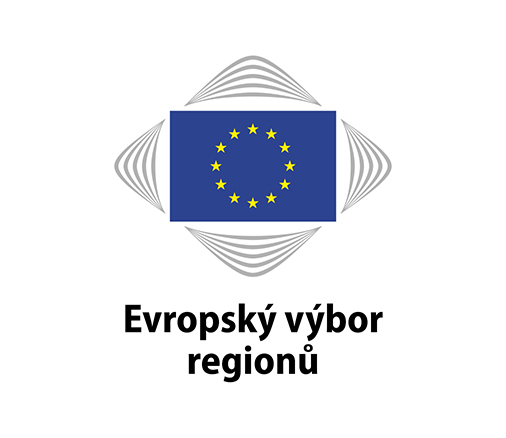 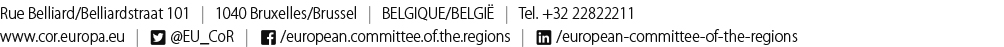 CIVEX-VII/005CIVEX-VII/005143. plenární zasedání ve dnech 17.–19. března 2021143. plenární zasedání ve dnech 17.–19. března 2021_____________Zpravodajka: Antje GROTHEER (DE/SES)místopředsedkyně zemského sněmu spolkové země Brémy_____________Lhůta pro předložení pozměňovacích návrhů:15:00 dne 2. března 2021 (čas v Bruselu) – nutno zaslat pomocí internetového nástroje pro předkládání pozměňovacích návrhů (přístupného přes portál členů na https://memportal.cor.europa.eu/)Požadovaný počet podpisů: 6OdkazySdělení Komise Evropskému parlamentu, Radě, Evropskému hospodářskému a sociálnímu výboru a Výboru regionů o novém paktu o migraci a azylu (COM(2020) 609 final)Návrh nařízení Evropského parlamentu a Rady o řízení azylu a migrace a o změně směrnice Rady 2003/109/ES a navrhovaného nařízení (EU) XXX/XXX [o Azylovém a migračním fondu](COM(2020) 610 final)Pozměněný návrh nařízení Evropského parlamentu a Rady o zavedení společného postupu pro mezinárodní ochranu v Unii a o zrušení směrnice 2013/32/EU (COM(2020) 611 final)Návrh nařízení Evropského parlamentu a Rady, kterým se zavádí prověřování státních příslušníků třetích zemí na vnějších hranicích a mění nařízení (ES) č. 767/2008, (EU) 2007/2226, (EU) 2008/1240 a (EU) 2019/817 (COM(2020) 612 final)Návrh nařízení Evropského parlamentu a Rady o řešení krizových situací a zásahů vyšší moci v oblasti migrace a azylu (COM(2020) 613 final)Pozměněný návrh nařízení o Eurodacu (COM(2020) 614 final)Doporučení Komise o legálních možnostech poskytování ochrany v EU: podpora přesídlování, humanitárního přijímání a dalších doplňkových možností (C(2020) 6467 final)Doporučení Komise o spolupráci mezi členskými státy, pokud jde o operace prováděné plavidly vlastněnými nebo provozovanými soukromými subjekty za účelem pátracích a záchranných činností (C(2020) 6468 final)Doporučení Komise pro připravenost a řešení krizí v souvislosti s migrací (plán pro připravenost na migraci a pro migrační krize) (C(2020) 6469 final)Sdělení Komise – Pokyny Komise k provádění pravidel EU týkajících se definice napomáhání k nepovolenému vstupu, přechodu a pobytu a zabránění tomuto napomáhání (C(2020) 6470 final)Sdělení Komise Evropskému parlamentu, Radě, Evropskému hospodářskému a sociálnímu výboru a Výboru regionů – Akční plán pro integraci a začleňování na období 2021–2027 (COM(2020) 758 final)Text navržený KomisíPozměňovací návrh VRČlenské státy, které provádějí relokaci jako solidární opatření, by měly být podpořeny poskytnutím finanční podpory z rozpočtu Unie. K motivování členských států, aby upřednostnily relokaci nezletilých osob bez doprovodu, by měl být poskytován vyšší motivační příspěvek.Členské státy, které provádějí relokaci jako solidární opatření, by měly být podpořeny poskytnutím finanční podpory z rozpočtu Unie. K motivování členských států, aby upřednostnily relokaci nezletilých osob a žen, které přicestovaly samy, by měl být poskytován vyšší motivační příspěvek.OdůvodněníJe třeba poskytovat vyšší motivační příspěvek na relokaci všech dětí (spolu s jejich rodiči a sourozenci), a nikoli pouze nezletilých uprchlíků bez doprovodu. Totéž by mělo platit i pro ženy, které přicestovaly samy. Často se poukazuje na to, že ženy a dívky jsou v přijímacích střediscích vystaveny značnému riziku genderově podmíněného násilí. V důsledku přeplněnosti některých hotspotů v Řecku se toto riziko sexuálního a genderově podmíněného násilí výrazně zvýšilo, zejména co se týče žen, které přicestovaly samy a mnohdy nejsou izolovány od ostatních. Komise uvádí, že u zvlášť zranitelných žen v kategorii migrantů a uprchlíků a u nezletilých dívek bez doprovodu navíc ve větší míře hrozí, že se stanou oběťmi obchodování s lidmi. Je tedy třeba poskytovat vyšší motivační příspěvek i na relokaci žen, aby se tato rizika co nejvíce omezila.Text navržený KomisíPozměňovací návrh VR„migračním tlakem“ situace, kdy přichází vysoký počet státních příslušníků třetích zemí nebo osob bez státní příslušnosti nebo existuje riziko jejich příchodu, i pokud je způsobena příchodem osob po pátracích a záchranných operacích, a která je důsledkem zeměpisné polohy členského státu a specifického vývoje ve třetích zemích vytvářejícího migrační pohyby, jež představují zátěž i pro dobře připravené azylové a přijímací systémy a vyžadují okamžitou akci;„migračním tlakem“ situace, kdy na místní, regionální a/nebo vnitrostátní úrovni přichází vysoký počet státních příslušníků třetích zemí nebo osob bez státní příslušnosti nebo existuje riziko jejich příchodu, i pokud je způsobena příchodem osob po pátracích a záchranných operacích, a která je důsledkem zeměpisné polohy členského státu nebo jeho regionů a specifického vývoje ve třetích zemích vytvářejícího migrační pohyby, jež představují zátěž i pro dobře připravené azylové a přijímací systémy a vyžadují okamžitou akci;OdůvodněníMůže se stát, že se migrační toky nedotknou celého azylového a přijímacího systému daného státu, a přesto budou některé regiony a lokality vystaveny mimořádně vysokému tlaku a bude jim hrozit přetížení.Text navržený KomisíPozměňovací návrh VRČlenské státy vypracují vnitrostátní strategie s cílem zajistit dostatečnou kapacitu pro zavedení účinného systému řízení azylu a migrace v souladu se zásadami stanovenými v této části. Tyto strategie zahrnují plánování pro případ nepředvídané události na vnitrostátní úrovni s přihlédnutím k plánování pro případ nepředvídané události podle nařízení (EU) XXX/XXX [o Agentuře Evropské unie pro azyl], nařízení (EU) 2019/1896 56 (Evropská agentura pro pohraniční a pobřežní stráž) a směrnici XXX/XXX/EU [směrnice o podmínkách přijímání] a ke zprávám Komise vydaným v rámci plánu pro připravenost na migraci a pro migrační krize. Tyto vnitrostátní strategie obsahují informace o tom, jak členský stát provádí zásady stanovené v této části a právní závazky, které z nich vyplývají na vnitrostátní úrovni. Zohledňují další příslušné strategie a stávající podpůrná opatření, zejména podle nařízení (EU) XXX/XXX [o Azylovém a migračním fondu] a nařízení (EU) XXX/XXX [o Agentuře Evropské unie pro azyl], a jsou v souladu s vnitrostátními strategiemi pro integrovanou správu hranic vytvořenými v souladu s čl. 8 odst. 6 nařízení (EU) 2019/1896 a doplňují je. V těchto strategiích by měly být rovněž zohledněny výsledky monitorování prováděného agenturou pro azyl a Evropskou agenturou pro pohraniční a pobřežní stráž, hodnocení prováděného v souladu s nařízením Rady č. 1053/2013 a hodnocení prováděných v souladu s článkem 7 nařízení (EU) XXX/XXX [nařízení o prověřování].Členské státy usilují o vypracování vnitrostátních strategií s cílem zajistit dostatečnou kapacitu pro zavedení účinného systému řízení azylu a migrace v souladu se zásadami stanovenými v této části. Tyto strategie by měly zahrnovat plánování pro případ nepředvídané události na místní, regionální a vnitrostátní úrovni s přihlédnutím k plánování pro případ nepředvídané události podle nařízení (EU) XXX/XXX [o Agentuře Evropské unie pro azyl], nařízení (EU) 2019/1896 56 (Evropská agentura pro pohraniční a pobřežní stráž) a směrnici XXX/XXX/EU [směrnice o podmínkách přijímání] a ke zprávám Komise vydaným v rámci plánu pro připravenost na migraci a pro migrační krize. Tyto vnitrostátní strategie by měly obsahovat informace o tom, jak členský stát provádí zásady stanovené v této části a právní závazky, které z nich vyplývají na vnitrostátní úrovni. Měly by zohledňovat další příslušné strategie a stávající podpůrná opatření, zejména podle nařízení (EU) XXX/XXX [o Azylovém a migračním fondu] a nařízení (EU) XXX/XXX [o Agentuře Evropské unie pro azyl], a měly by být v souladu s vnitrostátními strategiemi pro integrovanou správu hranic vytvořenými v souladu s čl. 8 odst. 6 nařízení (EU) 2019/1896 a doplňovat je. V těchto strategiích by měly být rovněž zohledněny výsledky monitorování prováděného agenturou pro azyl a Evropskou agenturou pro pohraniční a pobřežní stráž, hodnocení prováděného v souladu s nařízením Rady č. 1053/2013 a hodnocení prováděných v souladu s článkem 7 nařízení (EU) XXX/XXX [nařízení o prověřování].OdůvodněníVR se domnívá, že uložení povinnosti zavést vnitrostátní strategie by mohlo být problematické z hlediska přiměřenosti tohoto opatření. Zároveň je třeba položit větší důraz na místní a regionální rozměr, neboť právě na těchto úrovních budou muset být tyto strategie realizovány v praxi.Text navržený KomisíPozměňovací návrh VRČlánek 21Vstup1. Pokud je na základě přímých nebo nepřímých důkazů popsaných ve dvou seznamech, které jsou uvedeny v čl. 30 odst. 4 tohoto nařízení, včetně údajů ve smyslu nařízení (EU) XXX/XXX [nařízení o Eurodacu], zjištěno, že žadatel překročil nedovoleným způsobem pozemní, námořní nebo vzdušnou cestou hranici některého členského státu ze třetí země, je k posouzení žádosti o mezinárodní ochranu příslušný první členský stát, do něhož žadatel takto vstoupil. Tato příslušnost zaniká, je-li žádost zaregistrována více než tři roky ode dne, kdy k tomuto překročení hranice došlo.2. Pravidlo stanovené v odstavci 1 se použije také v případě, že žadatel byl na daném území vyloděn po pátrací a záchranné operaci.3. Odstavce 1 a 2 se nepoužijí, pokud lze na základě přímých nebo nepřímých důkazů popsaných ve dvou seznamech, které jsou uvedeny v čl. 30 odst. 4 tohoto nařízení, včetně údajů uvedených v nařízení (EU) XXX/XXX [nařízení o Eurodacu], určit, že žadatel byl po překročení hranice relokován do jiného členského státu podle článku 57 tohoto nařízení. V tom případě je k posouzení žádosti o mezinárodní ochranu příslušný posledně jmenovaný členský stát.OdůvodněníVzhledem k tomu, že byl v novém paktu o migraci a azylu navržen mechanismus solidarity a byly posíleny operativní úkoly Evropské pohraniční a pobřežní stráže (Frontex) a že povinná řízení na hranicích způsobují zátěž místním a regionálním orgánům v příhraničních regionech, již není důvod k tomu, aby se o příslušnosti k posuzování žádostí o azyl rozhodovalo na základě kritéria nedovoleného překročení vnějších hranic. Toto kritérium by naopak spíše bránilo solidárnímu rozdělování. Mimoto by skutečnost, že by byl členský stát vstupu příslušný k posouzení těchto žádostí v případě osob, které byly na jeho území vyloděny po pátrací a záchranné operaci, mohla ohrozit efektivní průběh pátracích a záchranných operací. Již v minulosti totiž docházelo k tomu, že členské státy odmítly nechat tyto osoby vylodit, aby se této povinnosti vyhnuly. Vyškrtnutím článku 21 (o příslušnosti prvního členského státu, do něhož žadatel vstoupil) tohoto návrhu by se ve většině odhalených případů nedovoleného vstupu nic nezměnilo na tom, že k posouzení těchto žádostí je příslušný stát ležící u vnějších hranic. Podle čl. 9 odst. 1 návrhu jsou totiž žadatelé o mezinárodní ochranu povinni podat svou žádost v členském státě prvního vstupu. Podle čl. 8 odst. 2 tohoto návrhu pak má tento stát za úkol také uskutečnit azylové řízení, pokud nelze pro určení členského státu příslušného k provedení řízení o mezinárodní ochraně uplatnit jiné kritérium. Vyškrtnutím tohoto článku by se však zredukovala zátěž, jíž jsou vystaveny vnitrostátní správní orgány, a snížily by se náklady, protože by odpadly zbytečné administrativní postupy. Už nyní mají pokusy o zpětné přemístění jen velmi malou šanci na úspěch, není-li možné doložit nedovolený vstup údaji ze systému Eurodac. Pokud by byl vyškrtnut článek 21 tohoto návrhu, pak by k nim nedocházelo.Text navržený KomisíPozměňovací návrh VRPokud se členský stát zaváže poskytnout patronát nad návraty, přičemž neoprávněně pobývající státní příslušníci třetích zemí, na které se vztahuje rozhodnutí o navrácení vydané členským státem, který využívá pomoci, se nenavrátí nebo nejsou do osmi měsíců vyhoštěni, přemístí členský stát poskytující patronát nad návraty dotčené osoby na své vlastní území postupem stanoveným v článcích 57 a 58. Toto období začíná běžet přijetím prováděcího aktu uvedeného v čl. 53 odst. 1 nebo případně v čl. 49 odst. 2.Pokud se členský stát zaváže poskytnout patronát nad návraty, přičemž neoprávněně pobývající státní příslušníci třetích zemí, na které se vztahuje rozhodnutí o navrácení vydané členským státem, který využívá pomoci, se nenavrátí nebo nejsou do osmi měsíců vyhoštěni, přemístí členský stát poskytující patronát nad návraty dotčené osoby na své vlastní území postupem stanoveným v článcích 57 a 58. Nejprve ovšem konzultuje proveditelnost tohoto kroku s místními a/nebo regionálními orgány, na jejichž území mají být dané osoby přemístěny. Toto období začíná běžet přijetím prováděcího aktu uvedeného v čl. 53 odst. 1 nebo případně v čl. 49 odst. 2.OdůvodněníÚčelem tohoto pozměňovacího návrhu je zajistit, aby se místní a/nebo regionální orgány, které mají povinnost ubytovat na svém území osoby přemísťované v rámci patronátu nad návraty, mohly na tento úkol co nejlépe připravit.Text navržený KomisíPozměňovací návrh VROpatření uvedená v odstavci 1 zahrnují jednu nebo více z následujících činností prováděných členským státem poskytujícím patronát:a) poskytování poradenství při návratu a opětovném začleňování neoprávněně pobývajících státních příslušníků třetích zemí;b) využívání vnitrostátního programu a zdrojů pro poskytování logistické, finanční a jiné materiální nebo věcné pomoci, včetně opětovného začleňování, neoprávněně pobývajícím státním příslušníkům třetích zemí, kteří jsou ochotni odjet dobrovolně;c) vedení nebo podporu politického dialogu a komunikaci s orgány třetích zemí za účelem usnadnění zpětného přebírání;d) kontaktování příslušných orgánů třetích zemí za účelem ověření totožnosti státních příslušníků třetích zemí a získání platného cestovního dokladu;e) organizaci praktických opatření jménem členského státu, který využívá pomoci, pro výkon návratu, jako jsou charterové nebo pravidelné lety nebo jiné dopravní prostředky do třetí země návratu.Těmito opatřeními nejsou dotčeny povinnosti a odpovědnost členského státu, který využívá pomoci, stanovené ve směrnici 2008/115/ES.Opatření uvedená v odstavci 1 zahrnují jednu nebo více z následujících činností prováděných členským státem poskytujícím patronát, které jsou případně nejprve konzultovány s příslušným místním a/nebo regionálním orgánem členského státu, který využívá pomoci:a) poskytování poradenství při návratu a opětovném začleňování neoprávněně pobývajících státních příslušníků třetích zemí;b) využívání vnitrostátního programu a zdrojů pro poskytování logistické, finanční a jiné materiální nebo věcné pomoci, včetně opětovného začleňování, neoprávněně pobývajícím státním příslušníkům třetích zemí, kteří jsou ochotni odjet dobrovolně;c) vedení nebo podporu politického dialogu a komunikaci s orgány třetích zemí za účelem usnadnění zpětného přebírání;d) kontaktování příslušných orgánů třetích zemí za účelem ověření totožnosti státních příslušníků třetích zemí a získání platného cestovního dokladu;e) organizaci praktických opatření jménem členského státu, který využívá pomoci, pro výkon návratu, jako jsou charterové nebo pravidelné lety nebo jiné dopravní prostředky do třetí země návratu.Těmito opatřeními nejsou dotčeny povinnosti a odpovědnost členského státu, který využívá pomoci, stanovené ve směrnici 2008/115/ES.OdůvodněníÚčelem pozměňovacího návrhu je zajistit, aby byly místní a/nebo regionální orgány, které přemístěné osoby znají, protože je přijaly, zapojeny také do opatření v rámci patronátu nad návraty, a to s cílem zaručit respektování práv těchto osob a bezproblémový přesun odpovědnosti.Text navržený KomisíPozměňovací návrh VRPřemístění dotčené osoby z členského státu, který využívá pomoci, do členského státu relokace se provádí po konzultaci mezi dotčenými členskými státy v souladu s vnitrostátním právem členského státu, který využívá pomoci, jakmile je to z praktického hlediska možné, avšak nejpozději do čtyř týdnů od potvrzení členským státem relokace nebo od vydání konečného rozhodnutí o odvolání proti rozhodnutí o přemístění nebo o jeho přezkumu, pokud se podle čl. 33 odst. 3 uplatňuje odkladný účinek.Přemístění dotčené osoby z členského státu, který využívá pomoci, do členského státu relokace se provádí po konzultaci mezi dotčenými členskými státy v souladu s vnitrostátním právem členského státu, který využívá pomoci, jakmile je to z praktického hlediska možné, avšak nejpozději do čtyř týdnů od potvrzení členským státem relokace nebo od vydání konečného rozhodnutí o odvolání proti rozhodnutí o přemístění nebo o jeho přezkumu, pokud se podle čl. 33 odst. 3 uplatňuje odkladný účinek. Při tom je nutné zajistit, aby byly o tomto kroku v rané fázi informovány místní a regionální orgány, do jejichž působnosti zamýšlené místo relokace spadá, a aby s nimi byl konzultován.OdůvodněníMá-li přijímání přemístěných osob probíhat efektivním způsobem, je rovněž nutné přímo o tomto kroku informovat příslušné místní a regionální orgány a konzultovat jej s nimi, aby se na toto přijetí mohly náležitě připravit.Text navržený KomisíPozměňovací návrh VR1.	Článek 16 se nahrazuje tímto:[…]2. Členské státy mohou mít případně nárok i na další částku ve výši 10 000 EUR pro rodinné příslušníky osob uvedených v odstavci 1 za podmínky, že tito rodinní příslušníci byli přijati za účelem zachování celistvosti rodiny.2.	Článek 17 se nahrazuje tímto:[…]7. V rámci dostupných zdrojů je Komisi svěřena pravomoc přijímat akty v přenesené pravomoci v souladu s článkem 32, kterými se upravují částky uvedené v odstavcích 1, 2 a 3 tohoto článku, pokud je to považováno za vhodné, s cílem zohlednit aktuální míru inflace, relevantní vývoj v oblasti přemísťování žadatelů o mezinárodní ochranu a příjemců mezinárodní ochrany z jednoho státu do druhého, jakož i faktory, které mohou optimalizovat využití finančních pobídek obdržených ve formě těchto částek.“1.	Článek 16 se nahrazuje tímto:[…]2. Členské státy mohou mít případně nárok i na další částku ve výši 10 000 EUR pro rodinné příslušníky osob uvedených v odstavci 1 za podmínky, že tito rodinní příslušníci byli přijati za účelem zachování celistvosti rodiny. Při tom je zejména nutné zajistit, aby byla část těchto prostředků přímo vyplacena místnímu nebo regionálnímu orgánu, na jehož území mají být dané osoby přijaty v rámci znovuusídlení nebo z humanitárních důvodů.2.	Článek 17 se nahrazuje tímto:[…]7. V rámci dostupných zdrojů je Komisi svěřena pravomoc přijímat akty v přenesené pravomoci v souladu s článkem 32, kterými se upravují částky uvedené v odstavcích 1, 2 a 3 tohoto článku, pokud je to považováno za vhodné, s cílem zohlednit aktuální míru inflace, relevantní vývoj v oblasti přemísťování žadatelů o mezinárodní ochranu a příjemců mezinárodní ochrany z jednoho státu do druhého, jakož i faktory, které mohou optimalizovat využití finančních pobídek obdržených ve formě těchto částek. Při tom je zejména nutné zajistit, aby byla část těchto prostředků přímo vyplacena místnímu nebo regionálnímu orgánu, na jehož území mají být dané osoby přijaty.OdůvodněníÚčelem navrhovaného doplnění je zajistit, aby se příslušným místním nebo regionálním orgánům dostalo nezbytné finanční podpory.Text navržený KomisíPozměňovací návrh VRUstanovení 31. bodu odůvodnění se nahrazuje tímto: „(31)	Za účelem zajištění práv žadatele by rozhodnutí týkající se jeho žádosti mělo být poskytnuto písemně. Jestliže se rozhodnutím neuděluje mezinárodní ochrana, měly by být žadateli sděleny skutkové a právní důvody takového rozhodnutí, informace o důsledcích tohoto rozhodnutí, jakož i o způsobu, jak toto rozhodnutí napadnout. (31a)	Aby se zvýšila účinnost řízení a snížilo se nebezpečí skrývání se a pravděpodobnost neoprávněného pohybu, neměly by existovat žádné procesní mezery mezi vydáním zamítavého rozhodnutí o žádosti o mezinárodní ochranu a rozhodnutím o navrácení. Rozhodnutí o navrácení by mělo být žadatelům, jejichž žádosti jsou zamítnuty, vydáno okamžitě. Aniž je dotčeno právo na účinný opravný prostředek, mělo by rozhodnutí o navrácení tvořit buď součást zamítavého rozhodnutí o žádosti o mezinárodní ochranu, případně, jedná-li se o samostatný akt, musí být vydáno současně a společně se zamítavým rozhodnutím.“i)	Ustanovení 10. bodu odůvodnění se nahrazuje tímto:„(10)	Je třeba uvolnit prostředky z Azylového, migračního a integračního fondu, aby se členským státům poskytla přiměřená podpora v jejich úsilí při uplatňování tohoto nařízení, zejména těm členským státům, jejichž azylové a přijímací systémy jsou vystaveny specifickým a nepřiměřeným tlakům. Je třeba poskytnout odpovídající prostředky místním a regionálním orgánům a umožnit jim rovněž, aby měly k Azylovému, migračnímu a integračnímu fondu přímý přístup.“ii) Ustanovení 31. bodu odůvodnění se nahrazuje tímto: „(31)	Za účelem zajištění práv žadatele by rozhodnutí týkající se jeho žádosti mělo být poskytnuto písemně. Jestliže se rozhodnutím neuděluje mezinárodní ochrana, měly by být žadateli sděleny skutkové a právní důvody takového rozhodnutí, informace o důsledcích tohoto rozhodnutí, jakož i o způsobu, jak toto rozhodnutí napadnout. (31a)	Aby se zvýšila účinnost řízení a snížilo se nebezpečí skrývání se a pravděpodobnost neoprávněného pohybu, neměly by existovat žádné procesní mezery mezi vydáním zamítavého rozhodnutí o žádosti o mezinárodní ochranu a rozhodnutím o navrácení. Rozhodnutí o navrácení by mělo být žadatelům, jejichž žádosti jsou zamítnuty a u nichž se členský stát nerozhodl udělit jim ze solidárních, humanitárních nebo jiných důvodů autonomní povolení k pobytu nebo jiné povolení zakládající oprávnění k pobytu, vydáno okamžitě. Aniž je dotčeno právo na účinný opravný prostředek, mělo by rozhodnutí o navrácení tvořit buď součást zamítavého rozhodnutí o žádosti o mezinárodní ochranu, případně, jedná-li se o samostatný akt, musí být vydáno současně a společně se zamítavým rozhodnutím.“OdůvodněníÚčelem tohoto doporučení je posílit místní a regionální struktury. Je rovněž v souladu s požadavky, které VR v tomto ohledu vyjádřil v minulosti.Text navržený KomisíPozměňovací návrh VRPři uplatňování řízení na hranicích při provádění navracení by se měla použít některá ustanovení [přepracované směrnice o navracení], neboť upravují prvky řízení o navracení, které nejsou stanoveny tímto nařízením, zejména ty, které se týkají definic, příznivějších ustanovení, nenavracení, nejvlastnějšího zájmu dítěte, rodinného života a zdravotního stavu, nebezpečí skrývání se, povinnosti spolupracovat, lhůty k dobrovolnému opuštění území, rozhodnutí o navrácení, vyhoštění, odkladu vyhoštění, navrácení a vyhoštění nezletilých osob bez doprovodu, zákazů vstupu, záruk pro případ neukončeného návratu, zajištění, podmínek zajištění, zajištění nezletilých osob a rodin a mimořádných situací. Aby se snížilo riziko neoprávněného vstupu a pohybu neoprávněně pobývajících státních příslušníků třetích zemí, na něž se vztahuje řízení na hranicích pro účely provedení navrácení, může být neoprávněně pobývajícím státním příslušníkům třetích zemí poskytnuta lhůta k dobrovolnému opuštění země nepřesahující 15 dnů, aniž je dotčena možnost splnit povinnost návratu dobrovolně kdykoli.Při uplatňování řízení na hranicích při provádění navracení by se měla použít některá ustanovení [přepracované směrnice o navracení], neboť upravují prvky řízení o navracení, které nejsou stanoveny tímto nařízením, zejména ty, které se týkají definic, příznivějších ustanovení, nenavracení, nejvlastnějšího zájmu dítěte, rodinného života a zdravotního stavu, nebezpečí skrývání se, povinnosti spolupracovat, lhůty k dobrovolnému opuštění území, rozhodnutí o navrácení, vyhoštění, odkladu vyhoštění, navrácení a vyhoštění nezletilých osob bez doprovodu, zákazů vstupu, záruk pro případ neukončeného návratu, zajištění, podmínek zajištění a mimořádných situací. Aby se snížilo riziko neoprávněného vstupu a pohybu neoprávněně pobývajících státních příslušníků třetích zemí, na něž se vztahuje řízení na hranicích pro účely provedení navrácení, může být neoprávněně pobývajícím státním příslušníkům třetích zemí poskytnuta lhůta k dobrovolnému opuštění země nepřesahující 15 dnů, aniž je dotčena možnost splnit povinnost návratu dobrovolně kdykoli.OdůvodněníVR se vyslovuje pro to, aby se zcela upustilo od zajišťování dětí.Text navržený KomisíPozměňovací návrh VRZamítnutí žádosti a vydání rozhodnutí o navráceníJe-li žádost zamítnuta jako nepřípustná, nedůvodná nebo zjevně nedůvodná jak ve vztahu k postavení uprchlíka, tak statusu doplňkové ochrany, případně je-li konkludentně nebo výslovně vzata zpět, vydají členské státy rozhodnutí o navrácení, které je v souladu se směrnicí XXX/XXX/EU [směrnice o navracení]. Toto rozhodnutí o navrácení se vydává jako součást rozhodnutí, kterým se zamítá žádost o mezinárodní ochranu, nebo v samostatném aktu. Je-li rozhodnutí o navrácení vydáno jako samostatný akt, vydává se současně a společně s rozhodnutím o zamítnutí žádosti o mezinárodní ochranu.“Zamítnutí žádosti a vydání rozhodnutí o navráceníJe-li žádost zamítnuta jako nepřípustná, nedůvodná nebo zjevně nedůvodná jak ve vztahu k postavení uprchlíka, tak statusu doplňkové ochrany, případně je-li konkludentně nebo výslovně vzata zpět, a nerozhodne-li se členský stát udělit dané osobě ze solidárních, humanitárních nebo jiných důvodů autonomní povolení k pobytu nebo jiné povolení zakládající oprávnění k pobytu, vydají členské státy rozhodnutí o navrácení, které je v souladu se směrnicí XXX/XXX/EU [směrnice o navracení]. Toto rozhodnutí o navrácení se vydává jako součást rozhodnutí, kterým se zamítá žádost o mezinárodní ochranu, nebo v samostatném aktu. Je-li rozhodnutí o navrácení vydáno jako samostatný akt, vydává se současně a společně s rozhodnutím o zamítnutí žádosti o mezinárodní ochranu.“OdůvodněníNávrh Komise ve svém stávajícím znění členským státům upírá možnost, aby z jiných humanitárních nebo rodinných důvodů poskytly jinou než mezinárodní ochranu a nezahájily řízení o navrácení. Je to v rozporu s čl. 3 odst. 2 návrhu COM(2016) 466 final („kvalifikační nařízení“), který členským státům takovéto právo uděluje („Toto nařízení se nevztahuje na jiné vnitrostátní humanitární statusy vydané členskými státy podle vnitrostátního práva osobám, které nesplňují podmínky pro udělení postavení uprchlíka nebo statusu doplňkové ochrany.“). Členské státy jsou navíc za určitých okolností dokonce povinny poskytnout ochranu. Je tomu tak například v případě ohrožení zdraví, jak ve své judikatuře jasně uvádí Soudní dvůr Evropské unie od vydání rozsudku ve věci M’Bodj. Kromě toho se toto ustanovení zdá být zbytečné, protože v čl. 6 odst. 1 směrnice 2008/115/ES („směrnice o navracení“) je stanovena povinnost vydat rozhodnutí o navrácení v případě neoprávněného pobytu. Navrhovaná změna je v souladu s čl. 6 odst. 4 směrnice o navracení.Text navržený KomisíPozměňovací návrh VR(14) Článek 40 se mění takto:a) v odstavci 1 se doplňuje nové písmeno, které zní:„i) žadatel je státním příslušníkem třetí země, nebo, je-li osobou bez státní příslušnosti, měl dříve obvyklý pobyt ve třetí zemi, u níž je podíl kladně vyřízených rozhodnutí rozhodujícího orgánu o udělení mezinárodní ochrany podle nejnovějších dostupných ročních průměrných údajů Eurostatu za celou EU 20 % nebo nižší, pokud v dotčené třetí zemi nedošlo od zveřejnění příslušných údajů Eurostatu k významné změně nebo pokud žadatel nepatří do kategorie osob, u nichž nelze 20% nebo nižší podíl považovat za reprezentativní z hlediska potřeb jejich ochrany.“;(14) Článek 40 se mění takto:a) v odstavci 1 se doplňuje nové písmeno, které zní:„i) je možné rozhodnout v daném případě o žádosti žadatele během krátké doby na základě informací zjištěných během prvního pohovoru a je důvod se domnívat, že v případě zamítnutí této žádosti bude žadatel rychle navrácen do země původu nebo do třetí země, která je ochotna jej přijmout..“;OdůvodněníVzhledem k tomu, že mezinárodní i evropské právo zakazuje diskriminaci, není možné sankcionovat státní příslušníky určitých zemí na základě podílu rozhodnutí o udělení ochrany, pokud k tomu není v daném případě důvod. VR proto navrhuje zavést stejný postup, jaký ve svém azylovém řízení od roku 2019 používá Švýcarsko, tj. vycházet z možnosti navrácení a z pravděpodobnosti rychlého rozhodnutí v daném případě. Díky tomu by bylo možné přijmout rozhodnutí během krátké doby v mnohem více případech, než kdyby byl určujícím kritériem podíl rozhodnutí o udělení ochrany. Především by to však pomohlo snížit zátěž, jíž jsou vystavovány místní a regionální orgány v příhraničních oblastech. Mimoto tento model umožňuje přijímat rychle rozhodnutí o udělení ochrany, a může tedy trvale urychlit integraci jednoznačně zranitelných osob, jako jsou například osoby mající nárok na mezinárodní ochranu, jež byly zachráněny na moři.Text navržený KomisíPozměňovací návrh VRb) v odstavci 5 se doplňuje nové písmeno, které zní:„(c) žadatel je státním příslušníkem třetí země, nebo, je-li osobou bez státní příslušnosti, měl dříve obvyklý pobyt ve třetí zemi, u níž je podíl kladně vyřízených rozhodnutí rozhodujícího orgánu o udělení mezinárodní ochrany podle nejnovějších dostupných ročních průměrných údajů Eurostatu za celou EU 20 % nebo nižší, pokud v dotčené třetí zemi nedošlo od zveřejnění příslušných údajů Eurostatu k významné změně nebo pokud žadatel nepatří do kategorie osob, u nichž nelze 20% nebo nižší podíl považovat za reprezentativní z hlediska potřeb jejich ochrany.“b) v odstavci 5 se doplňuje nové písmeno, které zní:„c) je možné rozhodnout v daném případě o žádosti žadatele během krátké doby na základě informací zjištěných během prvního pohovoru a je důvod se domnívat, že v případě zamítnutí této žádosti bude žadatel rychle navrácen do země původu nebo do třetí země, která je ochotna jej přijmout.“OdůvodněníVzhledem k tomu, že mezinárodní i evropské právo zakazuje diskriminaci, není možné sankcionovat státní příslušníky určitých zemí na základě podílu rozhodnutí o udělení ochrany, pokud k tomu není v daném případě důvod. VR proto navrhuje zavést stejný postup, jaký ve svém azylovém řízení od roku 2019 používá Švýcarsko, tj. vycházet z možnosti navrácení a z pravděpodobnosti rychlého rozhodnutí v daném případě. Díky tomu by bylo možné přijmout rozhodnutí během krátké doby v mnohem více případech, než kdyby byl určujícím kritériem podíl rozhodnutí o udělení ochrany. Především by to však pomohlo snížit zátěž, jíž jsou vystavovány místní a regionální orgány v příhraničních oblastech. Mimoto tento model umožňuje přijímat rychle rozhodnutí o udělení ochrany, a může tedy trvale urychlit integraci jednoznačně zranitelných osob, jako jsou například osoby mající nárok na mezinárodní ochranu, jež byly zachráněny na moři.Text navržený KomisíPozměňovací návrh VRŘízení na hranicích lze uplatnit pouze v případě nezletilých osob bez doprovodu a nezletilých osob mladších dvanácti let a jejich rodinných příslušníků v případech uvedených v čl. 40 odst. 5 písm. b).Řízení na hranicích lze uplatnit pouze v případě nezletilých osob a rodinných příslušníků, kteří je doprovázejí, v případech uvedených v čl. 40 odst. 5 písm. b), nebo v případech, kdy lze očekávat rychlé udělení mezinárodní ochrany po posouzení v souladu s čl. 40 odst. 5 písm. c). Nezletilé osoby, u nichž probíhá řízení na hranicích, by neměly být zajišťovány.OdůvodněníOchrana nezletilých osob zakotvená v mezinárodním právu se bez rozdílu vztahuje na všechny osoby mladší 18 let. Zvláštní řízení by tedy měla být používána pouze v případech, kdy je to v zájmu oné nezletilé osoby, nebo je to v daném případě opodstatněné ze závažných důvodů v souladu s čl. 40 odst. 5 písm. b) návrhu („hrozba pro národní bezpečnost nebo veřejný pořádek“). Nemělo by se provádět zajištění z procesních důvodů. Tento přístup, který je zaměřen na nejlepší zájem nezletilých osob a na bezpečnostní zájmy členských států, je v souladu s postoji, které VR vyjádřil v minulosti.Text navržený KomisíPozměňovací návrh VRČlenské státy neuplatní nebo přestanou uplatňovat řízení na hranicích ve kterékoli fázi tohoto řízení, pokud:[…]b) žadatelům se zvláštními procesními potřebami nemůže být poskytnuta nezbytná podpora v místech uvedených v odstavci 14;Členské státy neuplatní nebo přestanou uplatňovat řízení na hranicích ve kterékoli fázi tohoto řízení, pokud:[…]b) mají žadatelé zvláštní procesní potřeby, není-li ovšem v daném případě zajištěno, že bude moci být poskytnuta nezbytná podpora v místech uvedených v odstavci 14;OdůvodněníOsoby se zvláštními potřebami musí mít v individuálních případech přístup k odpovídajícím podpůrným opatřením, jinak u nich nelze použít řízení na hranicích.Text navržený KomisíPozměňovací návrh VRŘízení na hranicích musí být co nejkratší a zároveň musí umožňovat úplné a spravedlivé posouzení žádostí. Zahrnuje rozhodnutí uvedené v odstavcích 2 a 3 a jakékoli případné rozhodnutí o odvolání a musí být ukončeno do 12 týdnů od registrace žádosti. Po uplynutí této lhůty je žadatel oprávněn vstoupit na území daného členského státu s výjimkou případů, kdy se použije čl. 41a odst. 1.Odchylně od lhůt stanovených v článku 34, v čl. 40 odst. 2 a v článku 55 přijmou členské státy ustanovení týkající se délky trvání posuzovacího řízení a odvolacího řízení, které zajistí, aby v případě odvolání proti rozhodnutí o zamítnutí žádosti v rámci řízení na hranicích bylo rozhodnutí o takovém odvolání vydáno do dvanácti týdnů od registrace žádosti.Řízení na hranicích musí být co nejkratší a zároveň musí umožňovat úplné a spravedlivé posouzení žádostí. Zahrnuje rozhodnutí uvedené v odstavcích 2 a 3 a jakékoli případné rozhodnutí o odvolání a musí být ukončeno do 20 týdnů od registrace žádosti. Po uplynutí této lhůty je žadatel oprávněn vstoupit na území daného členského státu s výjimkou případů, kdy se použije čl. 41a odst. 1.Odchylně od lhůt stanovených v článku 34, v čl. 40 odst. 2 a v článku 55 přijmou členské státy ustanovení týkající se délky trvání posuzovacího řízení a odvolacího řízení, které zajistí, aby v případě odvolání proti rozhodnutí o zamítnutí žádosti v rámci řízení na hranicích bylo rozhodnutí o takovém odvolání vydáno do dvaceti týdnů od registrace žádosti.Text navržený KomisíPozměňovací návrh VRBěhem posuzování žádostí, na něž se vztahuje řízení na hranicích, jsou žadatelé drženi na vnějších hranicích nebo v tranzitních prostorech, případně v jejich blízkosti. Každý členský stát oznámí Komisi nejpozději [do dvou měsíců od data použitelnosti tohoto nařízení] místa na vnějších hranicích, v blízkosti vnější hranice nebo v tranzitních prostorech, kde bude prováděno řízení na hranicích, a to i při použití odstavce 3, a zajistí, aby kapacita těchto míst byla dostatečná ke zpracování žádostí uvedených v daném odstavci. Veškeré změny týkající se určení míst, kde se uplatňuje řízení na hranicích, se oznamují Komisi dva měsíce před tím, než uvedené změny nabudou účinnosti.Během posuzování žádostí, na něž se vztahuje řízení na hranicích, jsou žadatelé drženi na vnějších hranicích nebo v tranzitních prostorech, případně v jejich blízkosti. Každý členský stát oznámí Komisi nejpozději [do dvou měsíců od data použitelnosti tohoto nařízení] místa na vnějších hranicích, v blízkosti vnější hranice nebo v tranzitních prostorech, kde bude prováděno řízení na hranicích, a to i při použití odstavce 3, a zajistí, aby kapacita těchto míst byla dostatečná ke zpracování žádostí uvedených v daném odstavci. K tomuto oznámení je nutné připojit zprávu o provedené konzultaci s příslušným místním a regionálním orgánem, na jehož území má být dané řízení provedeno. Veškeré změny týkající se určení míst, kde se uplatňuje řízení na hranicích, se oznamují Komisi dva měsíce před tím, než uvedené změny nabudou účinnosti.OdůvodněníJe důležité, aby byly při plánování míst, v nichž bude prováděno řízení na hranicích, náležitě zohledněny potřeby příslušného místního a regionálního orgánu.Text navržený KomisíPozměňovací návrh VRV situacích, kdy kapacita míst oznámených členskými státy podle odstavce 14 dočasně nedostačuje k projednávání žádostí žadatelů uvedených v odstavci 3, mohou členské státy určit další místa na území daného členského státu a po oznámení Komisi tam žadatele dočasně a na co nejkratší nezbytnou dobu ubytovat.V situacích, kdy kapacita míst oznámených členskými státy podle odstavce 14 dočasně nedostačuje k projednávání žádostí žadatelů uvedených v odstavci 3, mohou členské státy po předchozí konzultaci s příslušnými místními a regionálními orgány určit další místa na území daného členského státu a po oznámení Komisi tam žadatele dočasně a na co nejkratší nezbytnou dobu ubytovat.OdůvodněníJe důležité, aby byly při plánování míst, v nichž bude prováděno řízení na hranicích, náležitě zohledněny potřeby příslušného místního a regionálního orgánu.Text navržený KomisíPozměňovací návrh VROsoby uvedené v odstavci 1 jsou drženy na místech nacházejících se na vnějších hranicích nebo v tranzitních prostorech nebo v jejich blízkosti po dobu nepřesahující dvanácti týdnů. Pokud je členský stát nemůže ubytovat na těchto místech, může se uchýlit k využívání jiných míst na svém území. Tato dvanáctitýdenní lhůta začíná běžet od doby, kdy žadatel, státní příslušník třetí země nebo osoba bez státní příslušnosti již nemají právo setrvat ani jim není umožněno setrvat.Osoby uvedené v odstavci 1 jsou drženy na místech nacházejících se na vnějších hranicích nebo v tranzitních prostorech nebo v jejich blízkosti po dobu nepřesahující dvaceti týdnů. Pokud je členský stát nemůže ubytovat na těchto místech, může se uchýlit k využívání jiných míst na svém území. Tato dvacetitýdenní lhůta začíná běžet od doby, kdy žadatel, státní příslušník třetí země nebo osoba bez státní příslušnosti již nemají právo setrvat ani jim není umožněno setrvat.Text navržený KomisíPozměňovací návrh VRČlenské státy stanoví pouze jeden stupeň odvolání v souvislosti s rozhodnutím přijatým v rámci řízení na hranicích.Členské státy stanoví pouze jeden stupeň odvolání v souvislosti s rozhodnutím přijatým v rámci řízení na hranicích.Na odvolání je nutné odpovědět nejpozději do 30 dnů od jeho podání.Text navržený KomisíPozměňovací návrh VRČlenské státy by měly určit vhodná místa pro prověřování na vnějších hranicích nebo v jejich blízkosti s přihlédnutím ke geografii a stávající infrastruktuře a zajistit, že prověřování zadržených státních příslušníků třetích zemí i osob, které se dostaví na hraniční přechod, proběhne rychle. Úkoly spojené s prověřováním lze provádět v hotspotech uvedených v čl. 2 bodu 23 nařízení Evropského parlamentu a Rady (EU) 2019/1896 23.Členské státy by měly určit vhodná místa pro prověřování s přihlédnutím k postoji příslušných místních a regionálních orgánů, ke geografii a ke stávající infrastruktuře a zajistit, že prověřování zadržených státních příslušníků třetích zemí i osob, které se dostaví na hraniční přechod, proběhne rychle. Úkoly spojené s prověřováním lze provádět v hotspotech uvedených v čl. 2 bodu 23 nařízení Evropského parlamentu a Rady (EU) 2019/1896 23.OdůvodněníČlenské státy by měly mít možnost určit vhodná místa podle svých vnitrostátních podmínek a možností. Mělo by být zejména možné zohlednit prostřednictvím decentralizace mimořádnou zátěž, které jsou vystavovány regiony ležící u vnějších hranic nebo v jejich blízkosti. Zároveň je důležité, aby byly při plánování míst, v nichž bude prováděno prověřování, náležitě zohledněny potřeby příslušných místních a regionálních orgánů.Text navržený KomisíPozměňovací návrh VRDo konce prověřování by orgány odpovědné za prověřování měly vyplnit informační formulář. Formulář by měl být předán orgánům, které posuzují žádosti o mezinárodní ochranu, nebo orgánům příslušným pro navracení – podle toho, ke kterému orgánu je dotyčná osoba nasměrována. V prvním případě by orgány odpovědné za prověřování měly rovněž uvést veškeré prvky, které se mohou zdát relevantní pro určení, zda by příslušné orgány měly žádost dotčeného státního příslušníka třetí země předložit v rámci zrychleného řízení nebo řízení na hranicích.Do konce prověřování by orgány odpovědné za prověřování měly vyplnit informační formulář. Formulář by měl být předán orgánům, které posuzují žádosti o mezinárodní ochranu, nebo orgánům příslušným pro navracení – podle toho, ke kterému orgánu je dotyčná osoba nasměrována. Mimoto by měl být popřípadě předán také orgánům, které v souladu s vnitrostátním právem odpovídají za ochranu zdraví a bezpečnosti, a/nebo orgánům, jež mají na starosti zvlášť zranitelné osoby. V prvním případě by orgány odpovědné za prověřování měly rovněž uvést veškeré prvky – zejména případné zvláštní potřeby z hlediska ochrany –, které se mohou zdát relevantní pro určení, zda by příslušné orgány měly žádost dotčeného státního příslušníka třetí země předložit v rámci zrychleného řízení nebo řízení na hranicích.OdůvodněníV případě odůvodněných obav týkajících se zdraví nebo bezpečnosti by mělo dojít k předání příslušným orgánům. I když je stanoveno zapojení těchto orgánů do procesu ověřování, je rovněž třeba zajistit, aby obdržely všechny související informace. Totéž platí tehdy, kdy jsou během ověřování identifikovány zvláštní potřeby z hlediska ochrany, pokud je v dané věci v souladu s vnitrostátním právem příslušný jiný než uvedený orgán, jak tomu zpravidla bývá v případě dětí, ale případně také obětí obchodování s lidmi a dalších skupin.Text navržený KomisíPozměňovací návrh VRČlánek 3Prověřování na vnější hranici1. Toto nařízení se vztahuje na státní příslušníky třetích zemí, kteří:a) jsou zadrženi v souvislosti s nedovoleným překročením vnější hranice členského státu po zemi, po moři nebo vzduchem, s výjimkou státních příslušníků třetích zemí, v jejichž případě nemá členský stát povinnost snímat biometrické údaje podle čl. 14 odst. 1 a 3 nařízení (EU) 603/2013 z jiných důvodů, než je jejich věk, nebob) jsou po pátrací a záchranné operaci vyloděni na území některého členského státu.Prověřování se na tyto osoby vztahuje bez ohledu na to, zda požádaly o mezinárodní ochranu.Článek 3Prověřování na vnější hranici1. Toto nařízení se vztahuje na státní příslušníky třetích zemí, kteří:a) jsou zadrženi v souvislosti s nedovoleným překročením vnější hranice členského státu po zemi, po moři nebo vzduchem, s výjimkou státních příslušníků třetích zemí, v jejichž případě nemá členský stát povinnost snímat biometrické údaje podle čl. 14 odst. 1 a 3 nařízení (EU) 603/2013 z jiných důvodů, než je jejich věk, nebob) jsou po pátrací a záchranné operaci vyloděni na území některého členského státu.U těchto osob musí být provedeno prověření ze strany orgánu, který je v souladu s čl. 14 odst. 2 nařízení (EU) 2016/399 („Schengenský hraniční kodex“) na základě vnitrostátních právních předpisů zmocněn k odepření vstupu, a to bez ohledu na to, zda požádaly o mezinárodní ochranu.OdůvodněníZavedením prověřování přibude další krok do procesů řízení migrace, které jsou pro řadu členských států ležících na vnějších hranicích již nyní náročné. Aby se nemuselo provádět samostatné řízení, které by zejména státům na vnějších hranicích způsobilo značnou dodatečnou zátěž, navrhuje Výbor regionů zahrnout toto řízení do hraničních kontrol a pověřit jím příslušné vnitrostátní orgány, které jsou v souladu s čl. 14 odst. 2 druhou větou nařízení (EU) 2016/399 („Schengenský hraniční kodex“) zmocněny k odepření vstupu, pokud je toto prověřování prováděno v souvislosti se vstupem, u něhož nejsou splněny podmínky vstupu na vnějších hranicích. Díky zahrnutí tohoto kroku do hraničních kontrol a mezi úkoly pohraničních orgánů bude možné lépe zaručit, aby prověřování plnilo zamýšlený účel, tj. aby byly zadržené osoby co nejdříve podrobeny odpovídajícímu řízení a aby toto řízení mohlo začít bez jakéhokoli zpoždění a přerušení. Vzhledem k tomu, že u státních příslušníků třetích zemí, na něž se vztahuje článek 3, přicházejí v úvahu tři možné postupy (odepření vstupu, nasměrování dané osoby k orgánům příslušným pro řízení o navrácení, nasměrování dané osoby k azylovým orgánům nebo k členskému státu, který je příslušný pro provedení azylového řízení na základě mechanismu solidarity), přičemž jedním z nich je navrácení na hranicích v souladu s článkem 14 nařízení (EU) 2016/399 („Schengenský hraniční kodex“), se tímto přidělením úkolu prověřování zaručí jednotný postup a možnost odepřít v rámci prověřování vstup, což výrazně usnadní účinné provádění tohoto řízení. Mimoto tak bude možné zahrnout výsledek prověřování do rozhodnutí o odepření vstupu, aniž by bylo nutné uskutečnit mezitím nějaké další kroky.Text navržený KomisíPozměňovací návrh VRČlánek 6Požadavky na prověřování1. V případech uvedených v článku 3 se prověřování provádí v místech na vnějších hranicích nebo v jejich blízkosti.2. V případech uvedených v článku 5 se prověřování provádí na jakémkoli vhodném místě na území členského státu.3. V případech uvedených v článku 3 se prověření provede neprodleně a v každém případě se dokončí do pěti dnů od zadržení v oblasti vnějších hranic, vylodění na území dotčeného členského státu nebo dostavení se na hraniční přechod. Za výjimečných okolností, kdy je potřeba současně prověřovat nepřiměřeně vysoký počet státních příslušníků třetích zemí, což v praxi znemožňuje dokončit prověřování v uvedené lhůtě, může být lhůta pěti dnů prodloužena nejvýše o dalších pět dnů.Pokud jde o osoby uvedené v čl. 3 odst. 1 písm. a), na které se vztahuje čl. 14 odst. 1 a 3 nařízení (EU) č. 603/2013, lhůta pro prověřování se zkracuje na dva dny v případě, že fyzicky zůstávají na vnější hranici déle než 72 hodin.4. Členské státy neprodleně informují Komisi o výjimečných okolnostech uvedených v odstavci 3. Rovněž uvědomí Komisi, jakmile důvody pro prodloužení lhůty pro prověřování pominou.5. Prověřování uvedené v článku 5 se provede neprodleně a v každém případě se dokončí do tří dnů od zadržení.6. Prověřování zahrnuje tyto povinné prvky:a)	předběžná zdravotní prohlídka a zjištění zranitelnosti podle článku 9;b)	 zjištění totožnosti uvedené v článku 10; c)	zanesení biometrických údajů do příslušných databází podle čl. 14 odst. 6, pokud k němu dosud nedošlo;d)	bezpečnostní kontrola podle článku 11;e)	vyplnění informačního formuláře podle článku 13;f)	nasměrování k příslušnému řízení podle článku 14.7. Členské státy určí orgány příslušné k prověřování.Členské státy určí kvalifikovaný zdravotnický personál, který bude provádět zdravotní prohlídku uvedenou v článku 9. V případě potřeby jsou rovněž zapojeny vnitrostátní orgány ochrany dětí a národní zpravodajové pro boj proti obchodování s lidmi.Příslušným orgánům mohou při provádění prověřování pomáhat či je podporovat odborníci nebo styční důstojníci a týmy vyslané Evropskou agenturou pro pohraniční a pobřežní stráž a [Agenturou Evropské unie pro azyl] v mezích jejich mandátů.Článek 6Požadavky na prověřování1. V případech uvedených v článku 3 se prověřování provádí na vhodných místech v daném členském státě. Tato místa se určí po konzultaci s příslušným místním nebo regionálním orgánem.2. V případech uvedených v článku 5 se prověřování provádí na jakémkoli vhodném místě na území členského státu. Tato místa se určí po konzultaci s příslušným místním nebo regionálním orgánem.3. V případech uvedených v článku 3 se prověření provede neprodleně a v každém případě se dokončí do pěti dnů od zadržení v oblasti vnějších hranic, vylodění na území dotčeného členského státu nebo dostavení se na hraniční přechod. Za výjimečných okolností, kdy je potřeba současně prověřovat nepřiměřeně vysoký počet státních příslušníků třetích zemí, což v praxi znemožňuje dokončit prověřování v uvedené lhůtě, může být lhůta pěti dnů prodloužena nejvýše o dalších pět dnů.Pokud jde o osoby uvedené v čl. 3 odst. 1 písm. a), na které se vztahuje čl. 14 odst. 1 a 3 nařízení (EU) č. 603/2013, lhůta pro prověřování se zkracuje na dva dny v případě, že fyzicky zůstávají na vnější hranici déle než 72 hodin.Je nutné zajistit za všech okolností odpovídající posouzení každého případu, aby při tomto postupu nedocházelo k diskriminačním praktikám.4. Členské státy neprodleně informují Komisi o výjimečných okolnostech uvedených v odstavci 3. Rovněž uvědomí Komisi, jakmile důvody pro prodloužení lhůty pro prověřování pominou.5. Prověřování uvedené v článku 5 se provede neprodleně a v každém případě se dokončí do tří dnů od zadržení.6. Prověřování zahrnuje tyto povinné prvky:a)	předběžná zdravotní prohlídka a zjištění zranitelnosti podle článku 9;b)	 zjištění totožnosti uvedené v článku 10; c)	zanesení biometrických údajů do příslušných databází podle čl. 14 odst. 6, pokud k němu dosud nedošlo;d)	bezpečnostní kontrola podle článku 11;e)	vyplnění informačního formuláře podle článku 13;f)	nasměrování k příslušnému řízení podle článku 14.7. Členské státy určí orgány příslušné k prověřování v souladu s články 3 a 5.Členské státy určí kvalifikovaný zdravotnický personál, který bude provádět zdravotní prohlídku uvedenou v článku 9. V případě potřeby jsou rovněž zapojeny vnitrostátní orgány ochrany dětí a národní zpravodajové pro boj proti obchodování s lidmi.Příslušným orgánům mohou při provádění prověřování pomáhat či je podporovat odborníci nebo styční důstojníci a týmy vyslané Evropskou agenturou pro pohraniční a pobřežní stráž a [Agenturou Evropské unie pro azyl] v mezích jejich mandátů.OdůvodněníČlenské státy by měly mít možnost určit vhodná místa podle svých vnitrostátních podmínek a možností. Mělo by být zejména možné zohlednit prostřednictvím decentralizace mimořádnou zátěž, které jsou vystavovány regiony ležící u vnějších hranic nebo v jejich blízkosti. Při plánování míst, v nichž bude prováděno prověřování, musí být náležitě zohledněny potřeby příslušných místních a regionálních orgánů.V rámci tohoto postupu nesmí docházet k diskriminačním praktikám.Je nutné, aby byly při určování příslušných orgánů splněny požadavky navržené v článcích 3 a 5, a zamezilo se tak duplicitě.Text navržený KomisíPozměňovací návrh VRExistují-li náznaky zranitelnosti nebo zvláštních potřeb při přijetí či zvláštních procesních potřeb, je dotčenému státnímu příslušníkovi třetí země poskytnuta včasná a přiměřená podpora s ohledem na jeho fyzické a duševní zdraví. V případě nezletilých osob poskytuje podporu personál, který je odborně připraven a kvalifikován pro jednání s nezletilými osobami, a to ve spolupráci s orgány ochrany dětí.Existují-li náznaky zranitelnosti nebo zvláštních potřeb při přijetí či zvláštních procesních potřeb, je dotčenému státnímu příslušníkovi třetí země poskytnuta včasná a přiměřená podpora ze strany kvalifikovaných odborných poraden nebo příslušných orgánů s ohledem na jeho fyzické a duševní zdraví, přičemž se rovněž zajistí, aby byli dostupní vhodní odborníci pro zvláštní potřeby určitých skupin státních příslušníků třetích zemí, jako jsou těhotné ženy a oběti genderově podmíněného nebo sexuálního násilí. V případě nezletilých osob poskytuje podporu personál, který je odborně připraven a kvalifikován pro jednání s nezletilými osobami, a to ve spolupráci s orgány ochrany dětí. Za tímto účelem je nutné neprodleně přítomnost nezletilých osob ohlásit vnitrostátním orgánům odpovědným za ochranu dětí. V případě nezletilých osob bez doprovodu se prověřování neprovádí a tyto osoby jsou neprodleně nasměrovány k příslušným orgánům pro ochranu dětí. Existují-li náznaky vážného bezpečnostního rizika v souladu s čl. 40 odst. 5 písm. b), jsou navíc informovány příslušné orgány.OdůvodněníPokud dojde ke zjištění zvláštních potřeb z hlediska ochrany, je nutné poskytnout podporu ze strany odborných poraden nebo orgánů odpovědných za ochranu těchto osob, aby se jim dostalo včasné specializované pomoci. Je rovněž nezbytné zajistit, aby byla přítomnost nezletilých osob neprodleně ohlašována příslušným orgánům pro ochranu dětí. Jedná-li se o nezletilé osoby bez doprovodu, pak je třeba je nasměrovat k příslušným orgánům, aby tyto orgány mohly přijmout ochranná a podpůrná opatření v souladu s mezinárodním, evropským a vnitrostátním právem a zejména aby mohly jmenovat poručníka či opatrovníka.Text navržený KomisíPozměňovací návrh VRČlánek 14Výsledek prověřování[…]2. Státní příslušníci třetích zemí, kteří požádali o mezinárodní ochranu, budou spolu s formulářem uvedeným v článku 13 tohoto nařízení nasměrováni k orgánům uvedeným v článku XY nařízení (EU) č. XXX/XXX [nařízení o azylovém řízení]. Při této příležitosti orgány provádějící prověřování zaznamenají do informačního formuláře všechny skutečnosti, které se na první pohled jeví jako důležité pro nasměrování dotčených státních příslušníků třetích zemí k zrychlenému řízení nebo řízení na hranicích.[…]7. Pokud jsou státní příslušníci třetích zemí uvedení v čl. 3 odst. 1 a článku 5 nasměrováni k příslušnému azylovému řízení nebo řízení o navrácení, prověřování se ukončí. I když nebyly všechny kontroly dokončeny ve lhůtách uvedených v čl. 6 odst. 3 a 5, prověřování dotyčné osoby se přesto ukončí a osoba je nasměrována k příslušnému řízení.Článek 14Výsledek prověřování[…]2. Státní příslušníci třetích zemí, kteří požádali o mezinárodní ochranu, budou spolu s formulářem uvedeným v článku 13 tohoto nařízení nasměrováni k orgánům uvedeným v článku XY nařízení (EU) č. XXX/XXX [nařízení o azylovém řízení]. Při této příležitosti orgány provádějící prověřování zaznamenají do informačního formuláře všechny skutečnosti, které na první pohled hovoří pro nebo proti nasměrování dotčených státních příslušníků třetích zemí k zrychlenému řízení nebo řízení na hranicích. Zejména pak je nutné poukázat na zjištění či domněnky ohledně zvláštních potřeb z hlediska ochrany.[…]7. Popřípadě jsou informovány orgány odpovědné za ochranu zdraví, bezpečnosti nebo zvláštních skupin osob. Je-li to stanoveno ve vnitrostátním právu, jsou tyto osoby k těmto orgánům nasměrovány.8. Pokud jsou státní příslušníci třetích zemí uvedení v čl. 3 odst. 1 a článku 5 nasměrováni k příslušnému azylovému řízení nebo řízení o navrácení, prověřování se ukončí. I když nebyly všechny kontroly dokončeny ve lhůtách uvedených v čl. 6 odst. 3 a 5, prověřování dotyčné osoby se přesto ukončí a osoba je nasměrována k příslušnému řízení.OdůvodněníAby nedocházelo k tomu, že budou osoby se zvláštními potřebami z hlediska ochrany nasměrovány k řízení na hranicích nebo ke zrychlenému řízení, jež by bylo v těchto případech možné provést pouze se značnými právními a praktickými potížemi, je třeba jasně uvést, že mají být nasměrovány k azylovému orgánu předtím, než tento orgán rozhodne o druhu řízení, které má být uplatněno.Zejména v případě existence obav z hlediska zdraví a bezpečnosti by mělo být možné nasměrovat dané osoby nejen k azylovým orgánům nebo orgánům příslušným pro provedení řízení o navrácení. Mimoto musí být členským státům ponechána možnost, aby v souvislosti s určitými skupinami osob se zvláštními potřebami z hlediska ochrany stanovily zvláštní pravomoci.Text navržený KomisíPozměňovací návrh VRPro zajištění řádného provádění opatření v rámci solidarity v krizové situaci by měla být uplatňována procesní pravidla stanovená v nařízení (EU) XXX/XXX [řízení azylu a migrace] pro účely provádění relokací a patronátu nad návraty, ačkoli by měla být upravena tak, aby zohledňovala závažnost a naléhavost této situace.Pro zajištění řádného provádění opatření v rámci solidarity v krizové situaci by měla být uplatňována procesní pravidla stanovená v nařízení (EU) XXX/XXX [řízení azylu a migrace] pro účely provádění relokací a patronátu nad návraty, ačkoli by měla být upravena tak, aby zohledňovala závažnost a naléhavost této situace. Zejména pak je třeba, aby byly nezletilé osoby bez doprovodu co nejdříve relokovány do členských států, které jsou v jejich případě příslušné.OdůvodněníVR se již dlouho zasazuje o to, aby se zlepšil přístup k právům nezletilých osob bez doprovodu. Vyplývá to rovněž z (právní) nutnosti věnovat prvořadou pozornost nejvlastnějšímu zájmu dítěte.Text navržený KomisíPozměňovací návrh VRV krizové situaci by členské státy měly vzhledem k možnému tlaku na azylový systém mít možnost nepovolit vstup na své území žadatelům, s nimiž probíhá řízení na hranicích, po delší dobu, než kterou stanoví čl. 41 odst. 11 a 13 nařízení (EU) XXX/XXX [nařízení o azylovém řízení]. Řízení by však měla být dokončena co nejdříve a v každém případě by tato období měla být prodloužena pouze o dodatečné období nejvýše osmi týdnů; pokud tato řízení nelze dokončit do uplynutí tohoto delšího období, mělo by být žadatelům povoleno vstoupit na území členského státu za účelem dokončení řízení o mezinárodní ochraně.V krizové situaci by členské státy měly vzhledem k možnému tlaku na azylový systém mít možnost nepovolit vstup na své území žadatelům, s nimiž probíhá řízení na hranicích, po delší dobu, než kterou stanoví čl. 41 odst. 11 a 13 nařízení (EU) XXX/XXX [nařízení o azylovém řízení]. Řízení by však měla být dokončena co nejdříve a v každém případě by tato období měla být prodloužena pouze o dodatečné období nejvýše osmi týdnů.Text navržený KomisíPozměňovací návrh VRČlánek 1 Předmět[…]2. Pro účely tohoto nařízení se krizovou situací rozumí:a) výjimečná situace hromadného přílivu státních příslušníků třetích zemí nebo osob bez státní příslušnosti, kteří do členského státu přijíždějí nelegálně nebo se vylodí na jeho území po pátracích a záchranných operacích, přičemž tento příliv je v poměru k počtu obyvatelstva a HDP dotčeného členského státu takového rozsahu a takové povahy, že způsobuje nefunkčnost azylového, přijímacího nebo návratového systému tohoto členského státu a může mít vážné důsledky pro fungování společného evropského azylového systému nebo společného rámce stanoveného v nařízení (EU) XXX/XXX [řízení azylu a migrace]; nebob) bezprostřední riziko takové situace.Článek 1 Předmět[…]2. Pro účely tohoto nařízení se krizovou situací rozumí:a) výjimečná situace hromadného přílivu státních příslušníků třetích zemí nebo osob bez státní příslušnosti, kteří do členského státu přijíždějí nelegálně nebo se vylodí na jeho území po pátracích a záchranných operacích, přičemž tento příliv je v poměru k počtu obyvatelstva a HDP dotčeného členského státu takového rozsahu a takové povahy, že způsobuje nefunkčnost azylového, přijímacího nebo návratového systému tohoto členského státu na místní, regionální a/nebo celostátní úrovni a může mít vážné důsledky pro fungování společného evropského azylového systému nebo společného rámce stanoveného v nařízení (EU) XXX/XXX [řízení azylu a migrace]; nebob) bezprostřední riziko takové situace.OdůvodněníZátěž způsobená vysokým počtem přicházejících osob a podávaných žádostí má často regionální charakter a závisí zejména na tom, po jakých trasách tyto osoby přicházejí. Za krizovou situaci je třeba označit také nefunkčnost systému na místní či regionální úrovni, pokud má pro dotčené osoby stejné důsledky. Účelem je upozornit na to, že azylový systém členského státu sice může být procentuálně vzato v celostátním měřítku funkční, ale přitom mohou existovat lokality a regiony, v nichž tomu tak nebude, a že tato nefunkčnost může způsobit velké problémy, co se týče poskytování služeb na místní úrovni nebo neschopnosti tyto služby poskytovat.Text navržený KomisíPozměňovací návrh VR1. V krizové situaci uvedené v čl. 1 odst. 2 a v souladu s postupy stanovenými v článku 3 se členské státy mohou u žádostí podaných během období, na které se vztahuje tento článek, odchýlit od článku 41 nařízení (EU) XXX/XXX [nařízení o azylovém řízení] takto:a) Odchylně od čl. 41 odst. 2 písm. b) nařízení (EU) XXX/XXX [nařízení o azylovém řízení] mohou členské státy v řízení na hranicích přijímat rozhodnutí o opodstatněnosti žádosti v případech, kdy žadatel má státní příslušnost, nebo v případě osob bez státní příslušnosti, má své obvyklé bydliště ve třetí zemi, jejíž podíl rozhodnutí o přiznání mezinárodní ochrany rozhodujícím orgánem podle posledních dostupných ročních celounijních průměrných údajů Eurostatu činí nejvýše 75 %, kromě případů uvedených v čl. 40 odst. 1 nařízení (EU) XXX/XXX [nařízení o azylovém řízení].b) Odchylně od čl. 41 odst. 11 a 13 nařízení (EU) XXX/XXX [nařízení o azylovém řízení] lze maximální dobu trvání řízení na hranicích pro posuzování žádostí stanovenou v uvedeném článku prodloužit o dodatečné období v trvání nejvýše osmi týdnů. Po uplynutí této doby je žadatel oprávněn vstoupit na území členského státu za účelem dokončení řízení o mezinárodní ochraně.1. V krizové situaci uvedené v čl. 1 odst. 2 a v souladu s postupy stanovenými v článku 3 se členské státy mohou u žádostí podaných během období, na které se vztahuje tento článek, odchýlit od článku 41 nařízení (EU) XXX/XXX [nařízení o azylovém řízení] takto:a) Odchylně od čl. 41 odst. 2 písm. b) nařízení (EU) XXX/XXX [nařízení o azylovém řízení] mohou členské státy – po dohodě s Komisí – od uplatnění řízení na hranicích upustit.b) Odchylně od čl. 41 odst. 11 a 13 nařízení (EU) XXX/XXX [nařízení o azylovém řízení] lze maximální dobu trvání řízení na hranicích pro posuzování žádostí stanovenou v uvedeném článku prodloužit o dodatečné období v trvání nejvýše šesti týdnů. Po uplynutí této doby je žadatel oprávněn vstoupit na území členského státu za účelem dokončení řízení o mezinárodní ochraně.OdůvodněníV krizových situacích může uplatňování řízení na hranicích vést k tomu, že budou příhraniční regiony vystaveny dodatečné nadměrné zátěži. Členské státy by tedy měly mít možnost upustit po dohodě s Evropskou komisí od tohoto řízení, aby tak mohly efektivněji zvládat příliv migrantů. Mělo by být možné prodloužit řízení na hranicích pouze o šest týdnů, aby tím na hranicích nevznikla (dodatečná) nadměrná zátěž.Text navržený KomisíPozměňovací návrh VRc) Kromě případů stanovených v čl. 6 odst. 2 směrnice XXX [přepracovaná směrnice o navracení] členské státy stanoví, že se v konkrétním případě předpokládá riziko skrývání se, není-li prokázáno jinak, pokud je splněno kritérium uvedené v čl. 6 odst. 1 písm. f) směrnice XXX [přepracovaná směrnice o navracení] nebo pokud dotyčný žadatel, státní příslušník třetí země nebo osoba bez státní příslušnosti, zjevně a trvale neplní povinnost spolupracovat stanovenou v článku 7 uvedené směrnice.OdůvodněníPokud je předpokládána existence rizika skrývání se, není-li prokázáno jinak, pak je to v rozporu s uznávanými zásadami mezinárodního a evropského práva týkajícími se zajišťování osob z administrativních důvodů. Tento předpoklad smí být uplatněn pouze v individuálních případech jako krajní možnost. Pro místní či regionální orgány je důležité, aby byly tyto zásady rovněž jasně zakotveny v právních předpisech, aby tak – zejména v krizových situacích – nevznikala mylná politická očekávání, pokud jde o možnosti zajišťování osob.NázevNový pakt o migraci a azyluOdkazyCOM(2020) 609 final; SWD(2020) 207 final; COM(2020) 610 final; COM(2020) 611 final; COM(2020) 612 final; COM(2020) 613 final; COM(2020) 614 final; COM(2020) 758 final; SWD 2020 209) finalPrávní základčl. 307 čtvrtý pododstavecProcedurální základčl. 41 písm. a)Datum žádosti Rady/EP o vypracování stanoviska / 
Datum dopisu Komise– / 16. listopadu 2020 / 23. září 2020Datum rozhodnutí předsedy/
předsednictva–Odpovědná komiseCIVEXZpravodajkaAntje GROTHEERAnalýza27. října 2020Datum projednání v komisi4. prosince 2020Datum přijetí v komisi18. února 2021Výsledek hlasování v komisi (většinou, jednomyslně)přijato většinou hlasůDatum přijetí na plenárním zasedání–Předchozí stanoviska VýboruNávrh nařízení o Evropské pohraniční a pobřežní stráži, zpravodajka: Anna Magyar (HU/ELS), 
COR-2018-06213-00-01-ACAzylový a migrační fond, hlavní zpravodaj: Peter Bossman (SI/SES), 
COR-2018-04007-00-01-ACProvádění evropského programu pro migraci, zpravodaj: Dimitrios Kalogeropoulos (EL/ELS), COR-2017-05048-00-00-ACOchrana migrujících dětí, zpravodajka: Yoomi Renström (SE/SES), 
COR-2017-02782-00-01-ACMigrace na trase přes centrální Středomoří, zpravodaj: Hans Janssen (NL/ELS), 
COR-2017-01261-00-02-ACRámec pro partnerství se třetími zeměmi v oblasti migrace, zpravodaj: Peter Bossman (SI/SES), 
COR-2016-04555-00-00-ACReforma společného evropského azylového systému – balíček opatření, II. část a rámec Unie pro znovuusídlování, zpravodaj: Vincenzo Bianco (IT/SES), COR-2016-05807-00-00-ACReforma společného evropského azylového systému, zpravodaj: Vincenzo Bianco (IT/SES), COR-2016-03267-00-00-ACLegální migrace, zpravodaj: Olgierd Geblewicz (PL/ELS), COR-2016-03699-00-00-ACAkční plán pro integraci státních příslušníků třetích zemí, zpravodaj: Karl Vanlouwe (BE/EA), COR-2016-04438-00-00-ACOchrana uprchlíků v oblastech, z nichž pocházejí: nová perspektiva, zpravodaj: Hans Janssen (NL/ELS), COR-2015-06328-00-00-ACEvropský program pro migraci, zpravodaj: François Decoster (FR/ALDE), 
COR-2015-02607-00-00-ACDatum konzultace se Sítí pro monitorování subsidiarity23. listopadu 2020